הורים יקרים שלום,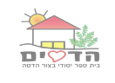 אנו שמחים להמשיך את תוכנית ביה"ס מנגן שפתחנו בשנה שעברה ולהזמין את ילדיכם להצטרף לקבוצות הנגינה החדשות שיתחילו ללמוד בשנת הלימודים החדשה.התוכנית מיועדת לכיתות ד' – ולתלמידי כיתה ה' שלא הצטרפו בשנה שעברה ומעוניינים להצטרף השנה.במסגרת התוכנית התלמידים ילמדו לנגן במהלך כול השנה במשך יום הלימודים, את הכלים יקבלו התלמידים מהקונסרבטוריון. הלמידה בשיעורים קבוצתיים של 45 דקות אחת לשבוע, כאשר במחצית השנה בנוסף לשיעורי הנגינה הנגנים יצטרפו לתזמורת של תלמידי ביה"ס מנגן ולקראת סוף השנה ישתתפו בטקסי ביה"ס ובקונצרטי הקונסרבטוריון.כלי הנגינה שמשתתפים בתוכנית – חליל, קלרינט, סקסופון, חצוצרה, טרומבון, צ'לו.התוכנית בפיקוח פדגוגי ומוזיקאלי של קונסרבטוריון צור הדסה שבפיקוח משרד החינוך והמורים נמנים על תלמידי ובוגרי האקדמיה למוזיקה בירושלים.מוריי ביה"ס מנגן יעברו בימים אלו בכיתות ויכירו לתלמידים את הכלים, בנוסף נעביר לכם בקבוצות הוואצאפ סרטון להכרות עם כלי הנגינה.שיעורי החליל והקלרינט יתקיימו בימי א', הקלרינט והסקסופון בימי ב' והצ'לו והטרומבון בימי ה'.תזמורת בי"ס מנגן תפעל ממחצית השנה בימי א' אחה"צ בשעות 17:30 עד 18:45 בניצוחו של מר אמיר ברנהרד, ההשתתפות בתזמורת ללא עלות נוספת, החזרות בקונסרבטוריון.התשלום עבור השכרת הכלים – 450 ₪ לשנה, לצ'לו 200 ₪, התשלום לפקודת הקונסרבטוריון, בנוסף יחתמו המשפחות על חוזה השכרת הכלי.נציין את הצלחת התוכנית בשנה שעברה - רוב בוגרי התוכנית ממשיכים לנגן השנה במסגרת פרטנית עם מורי הקונסרבטוריון ומנגנים בתזמורת העתודה של הקונסרבטוריון. התזמורת מיועדת לנגן במהלך השנה בבתי הספר, בקונצרטי הקונסרבטוריון ובכנס של הפיקוח על המוזיקה לתזמורות כלי נשיפה בכפר סבא.למעוניינים - נא להירשם בלינק המצורף ואנו ניצור עמכם קשר -		https://forms.gle/wuJcxMFUAagBmQoC6ליעוץ ושאלות ניתן לפנות ל -יסמין קאהן, המורה לחליל ומרכזת התוכנית - 050-6499161אמיר ברנהרד, ייעוץ מוזיקאלי, מנהל הקונסרבטוריון – 050-3767373תמר ידוב, מנהלת ארגונית – 050-050-999923נשמח להצטרפותכם לתוכנית,נאחל לכולנו שנה טובה, מוצלחת ומוזיקאלית,צוות ביה"ס הדסים וקונסרבטוריון צור הדסה.